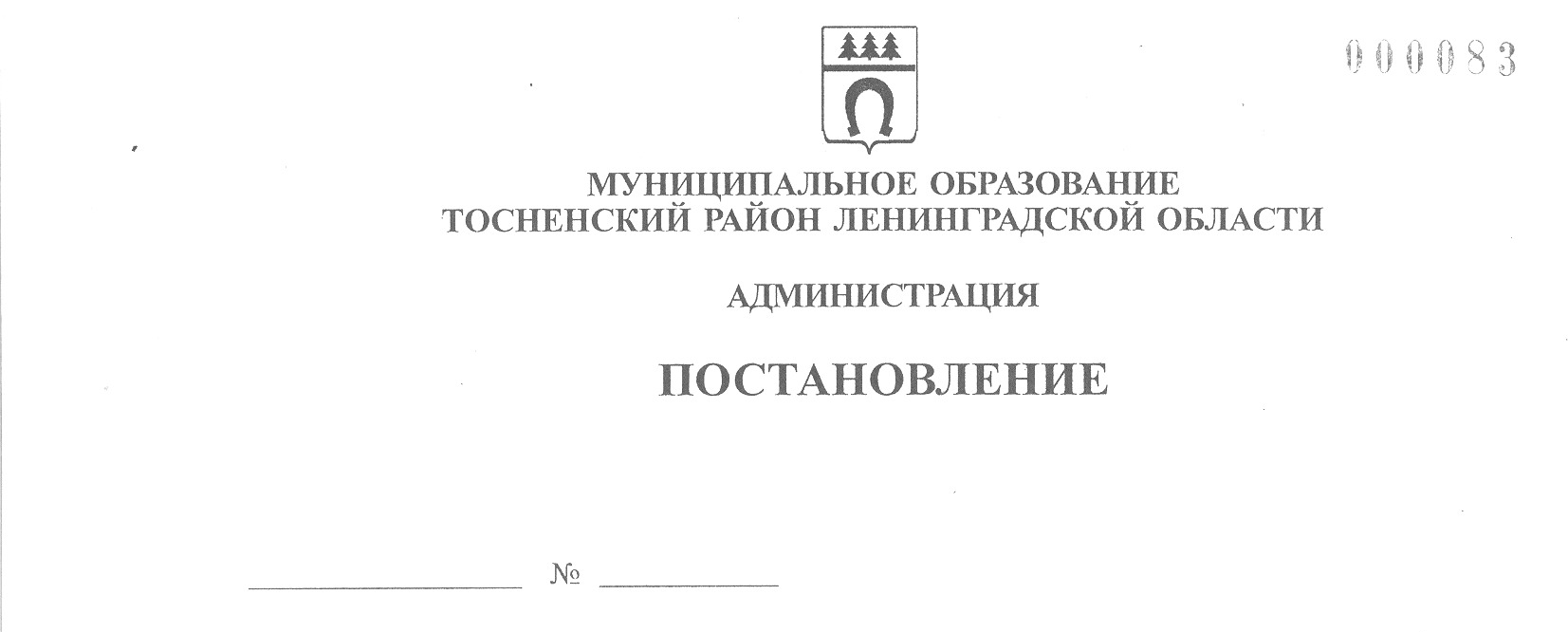 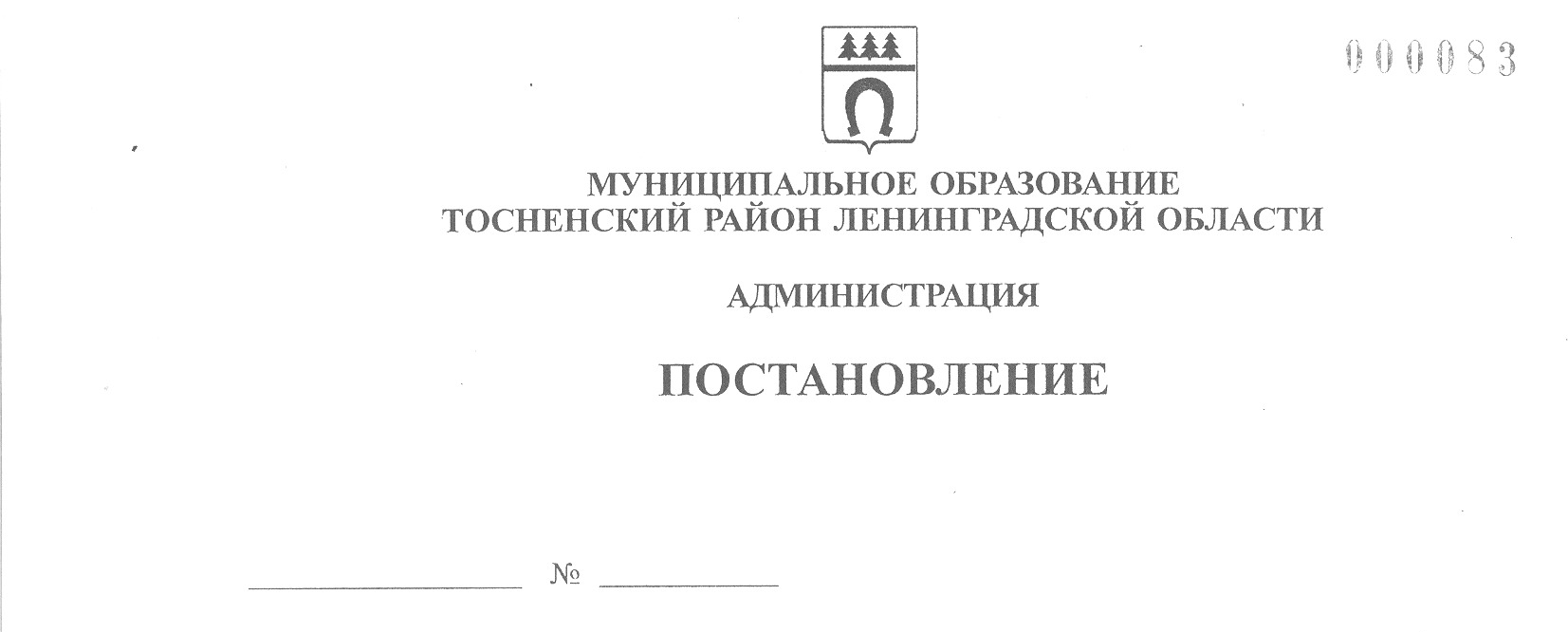 09.12.2020                       2402-паО внесении изменений в постановление администрации муниципального образования Тосненский район Ленинградской области от  № 1458-па «О мерах по реализации постановления Правительства Ленинградской области от  № 573 «О мерах по предотвращениюраспространения новой коронавирусной инфекции (COVID-19) на территории Ленинградской области и признании утратившими силу отдельных постановлений Правительства Ленинградской области»В соответствии с постановлением Правительства Ленинградской области от 08.12.2020 № 811 «О внесении изменений в постановление Правительства Ленинградской области от 13 августа 2020 года № 573 «О мерах по предотвращению распространения новой коронавирусной инфекции (COVID-19) на территории Ленинградской области и признании утратившими силу отдельных постановлений Правительства Ленинградской области», исполняя собственные полномочия, а также исполняя полномочия администрации Тосненского городского поселения Тосненского муниципального района Ленинградской области на основании статьи 13 Устава Тосненского городского поселения Тосненского муниципального района Ленинградской области и статьи 25 Устава муниципального образования Тосненский район Ленинградской области, администрация муниципального образования Тосненский район Ленинградской областиПОСТАНОВЛЯЕТ:1. Внести в постановление администрации муниципального образования Тосненский район Ленинградской области от 13.08.2020 № 1458-па «О мерах по реализации постановления Правительства Ленинградской области от 13.08.2020 № 573 «О мерах по предотвращению распространения новой коронавирусной инфекции (COVID-19) на территории Ленинградской области и признании утратившими силу отдельных постановлений Правительства Ленинградской области» (с учетом изменений, внесенных постановлениями администрации муниципального образования Тосненский район Ленинградской области от 28.05.2020 № 1565-па, от 04.09.2020 № 1598-па, от 17.09.2020 № 1668-па, от 28.09.2020 № 1736-па, от 01.10.2020 № 1765-па, от 08.10.2020 № 1822-па, от 26.10.2020 № 1997-па, от 06.11.2020 № 2089-па, от 13.11.2020 № 2188-па) следующие изменения:1.1. Пункт 1.12 дополнить абзацами следующего содержания: «Разрешить работу предприятий общественного питания при гостиницах и иных средствах размещения в период с 23.00 часов 31 декабря 2020 года до 02.00 часов 1 января 2021 года для обслуживания проживающих граждан с учетом требований, предусмотренных приложением 2 к настоящему постановлению.Приостановить в период с 30 декабря 2020 года по 3 января 2021 года включительно работу организаций общественного питания и индивидуальных предпринимателей, оказывающих услуги вне обособленных помещений для оказания услуг общественного питания (фуд-корты и фуд-плейсы) на территории торговых центров и торговых комплексов».1.2. В пункте 1.15:1.2.1. В абзаце втором слова «за исключением спортивных соревнований» заменить словами «за исключением физкультурных и спортивных соревнований».1.2.2. Абзац третий изложить в следующей редакции: «В случае нахождения граждан на изоляции в связи с заболеванием новой коронавирусной инфекцией (COVID-19) или в связи с контактом с больными COVID-19 администрация муниципального образования Тосненский район Ленинградской области обеспечивает решение бытовых вопросов граждан, соблюдающих режим изоляции, посредством организации работы волонтеров и социальных работников».1.2.3. Абзац четырнадцатый изложить в следующей редакции:  «Проведение коллективных мероприятий, таких как свадьбы, банкеты, дни рождения, семейные торжества, поминки и иных подобных коллективных мероприятий допускается в общественных местах и в помещениях предприятий общественного питания при условии, что общее количество участников таких мероприятий не будет превышать 18 человек, и при условии применения средств индивидуальной защиты органов дыхания (гигиеническая маска, респиратор)».1.2.4. Дополнить новым абзацем пятнадцатым следующего содержания: «Запрещается проведение корпоративных мероприятий, посвященных празднованию Нового года, общественных праздников – городских и районных елок, иных подобных коллективных мероприятий в общественных местах и в помещениях предприятий общественного питания».1.3. В приложении 2 «Перечень сфер деятельности, в которых устанавливаются ограничения деятельности хозяйствующего субъекта, организации в муниципальном образовании Тосненский район Ленинградской области»:1.3.1. Пункт 6 изложить в следующей редакции:1.3.2. Дополнить строкой 6.1 следующего содержания:1.3.3. Строку 14 изложить в следующей редакции:2. Отделу правопорядка и безопасности, делам ГО и ЧС администрации муниципального образования Тосненский район Ленинградской области направить в пресс-службу комитета по организационной работе, местному самоуправлению, межнациональным и межконфессиональным отношениям администрации муниципального образования Тосненский район Ленинградской области настоящее постановление для обнародования в порядке, установленном Уставом муниципального образования Тосненский район Ленинградской области.3. Пресс-службе комитета по организационной работе, местному самоуправлению, межнациональным и межконфессиональным отношениям администрации муниципального образования Тосненский район Ленинградской области обнародовать настоящее постановление в порядке, установленном Уставом муниципального образования Тосненский район Ленинградской области.4. Контроль за исполнением настоящего постановления возложить на первого заместителя главы администрации муниципального образования Тосненский район Ленинградской области Тычинского И.Ф.5. Настоящее постановление вступает в силу со дня его принятия.Глава администрации                                                                                        А.Г. КлементьевСюткин Александр Васильевич, 8(81361)2160450 га6.Театры, концертные организацииДеятельность разрешена при условии заполняемости не более 50 проц. мест и с обязательным использованием масок зрителями6.1.Дома культурыДеятельность разрешена в части методической работы, репетиционного процесса, кружковой работы, проведения мероприятий для зрителей в онлайн-формате14.Музеи и внемузейное пространствоДеятельность разрешена при проведении экскурсийна открытом воздухе с численностью групп до 10 человек с обязательным использованием масок, а в помещениях при проведении индивидуальных экскурсий и экскурсий с численностью групп до пяти человек (но не более одного человека на 12 кв. м) с обязательным использованием масок. Разрешено проведение выездных виртуальных экскурсий с использованием 3D очков, при их индивидуальной дезинфекции, возможен доступ посетителей в парковые зоны с обязательным использованием масок